ขั้นตอนการเคลียร์ค่าใช้จ่ายในการเดินทางไปราชการคลิกเลือก ยืม-คืนเงินทดรองจ่าย  เลือก เคลียร์เงิน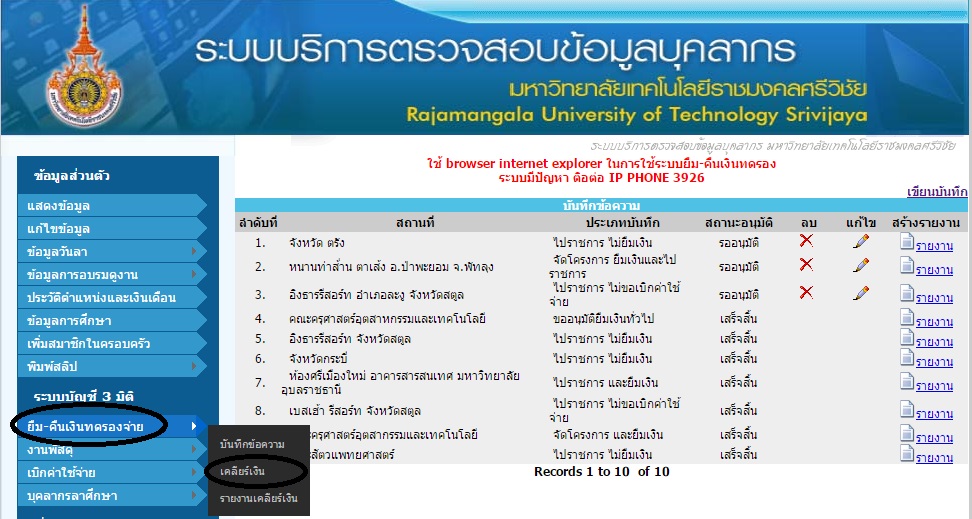 คลิกเลือก รายงาน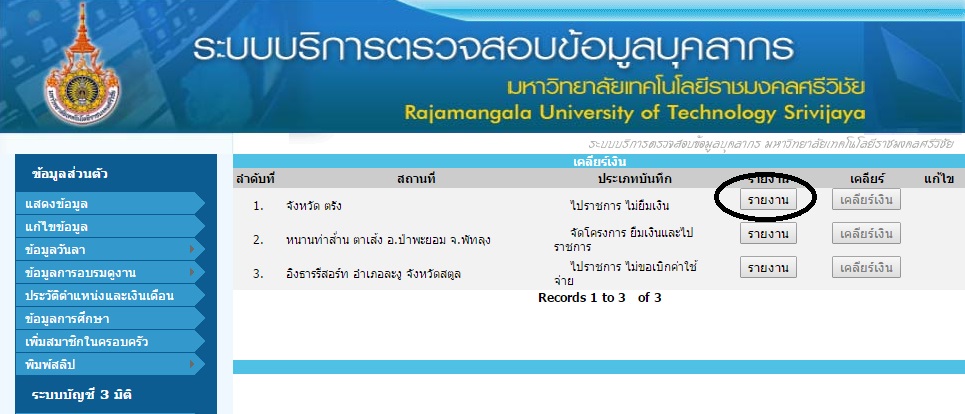 กรอกรายละเอียดให้ครบถ้วนดังรูปภาพแล้วคลิก บันทึก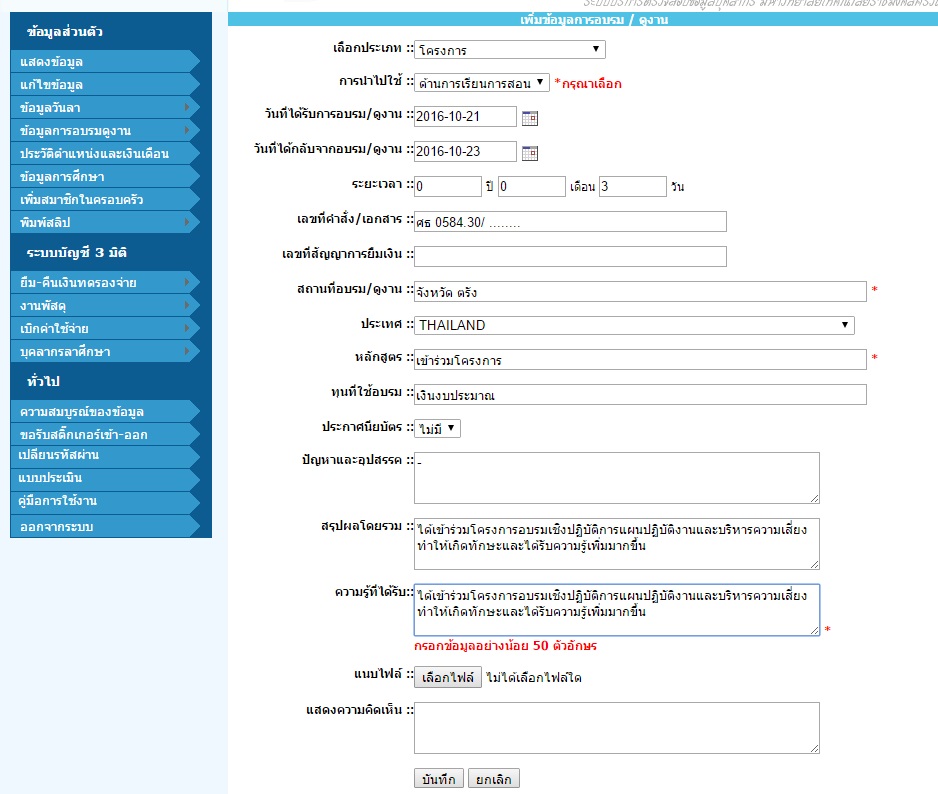 เมื่อบันทึกเรียบร้อยแล้วจะปรากฏรายการเคลียร์เงิน ดังภาพ ให้คลิก เคลียร์เงิน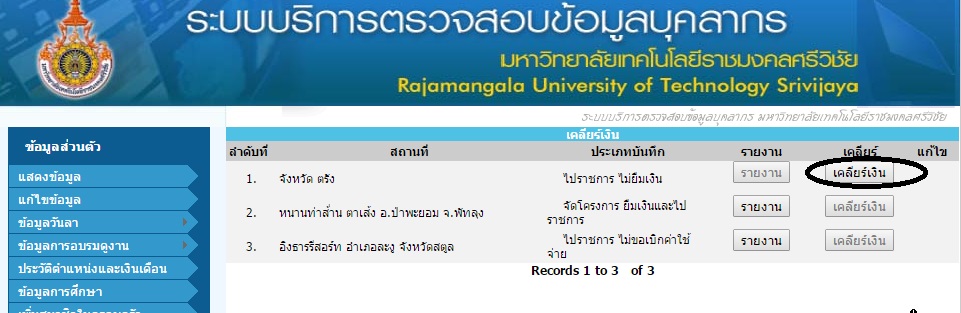 คลิกเลือก ดำเนินการต่อ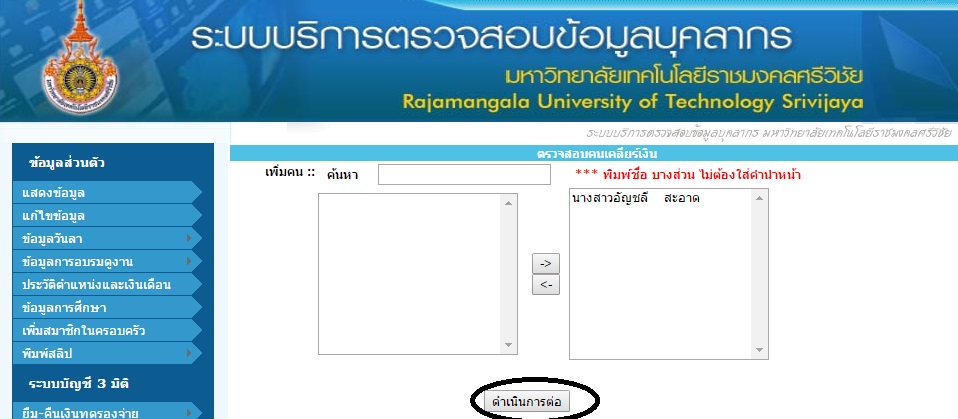 กรอกรายละเอียดค่าใช้จ่ายให้ครบถ้วนแล้ว คลิก บันทึกการเคลียร์เงิน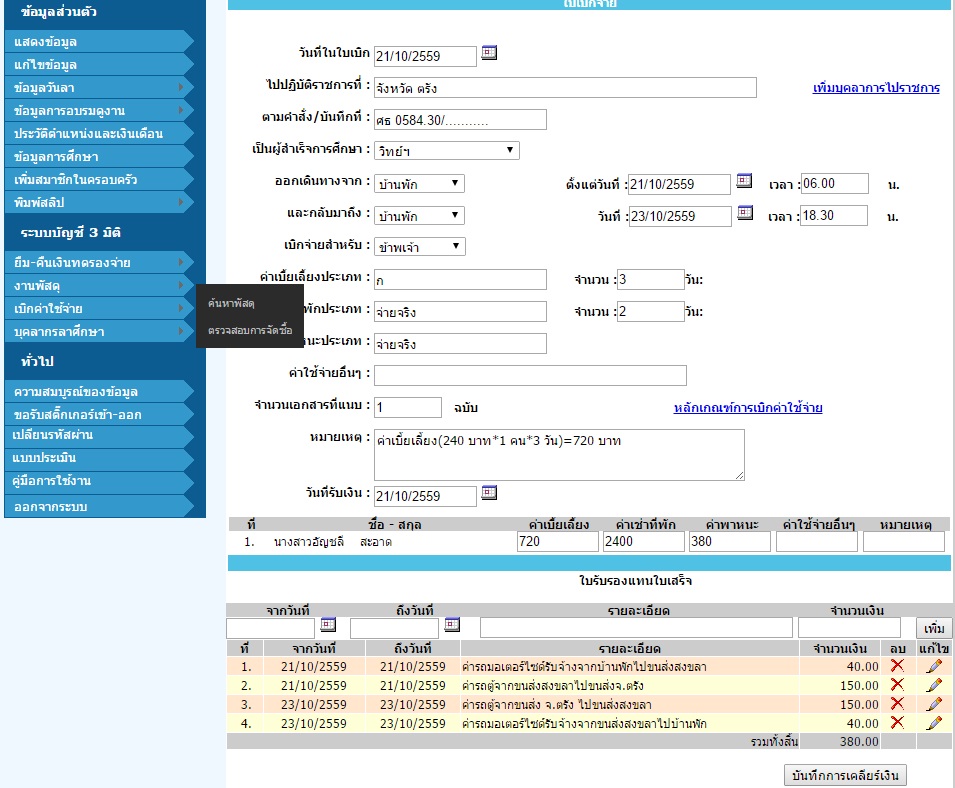 กรอกรายละเอียดแล้ว ปริ้นบันทึกข้อความ 1 ชุด ส่งงานการเงินตรวจสอบ ดังรูปภาพ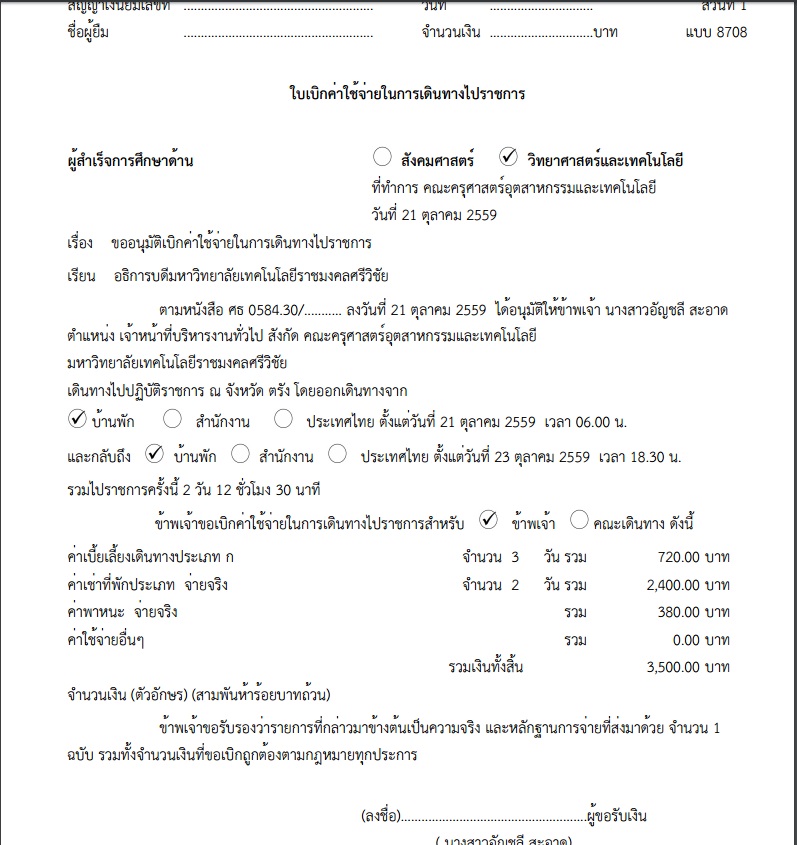 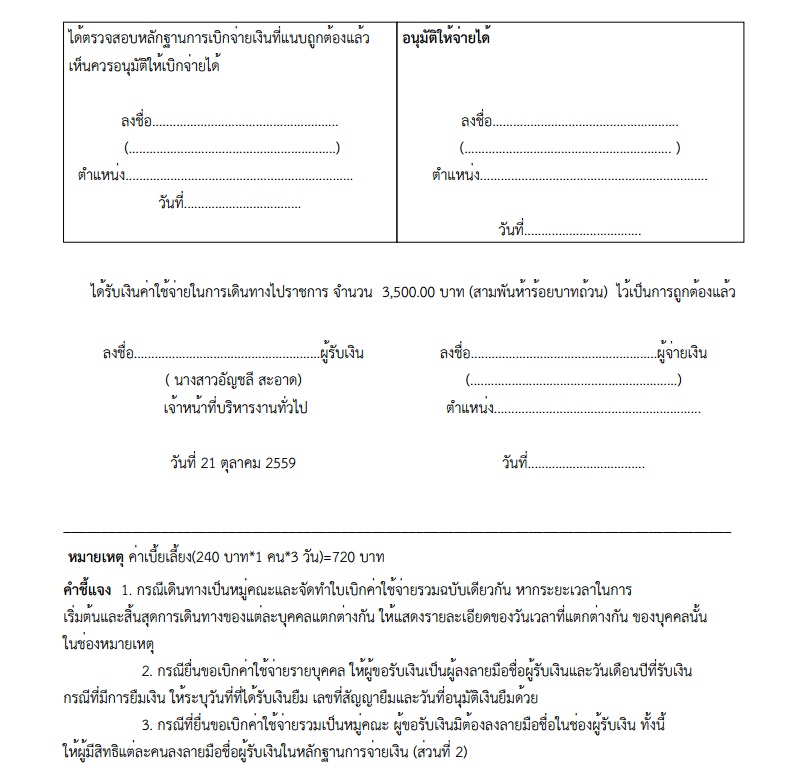 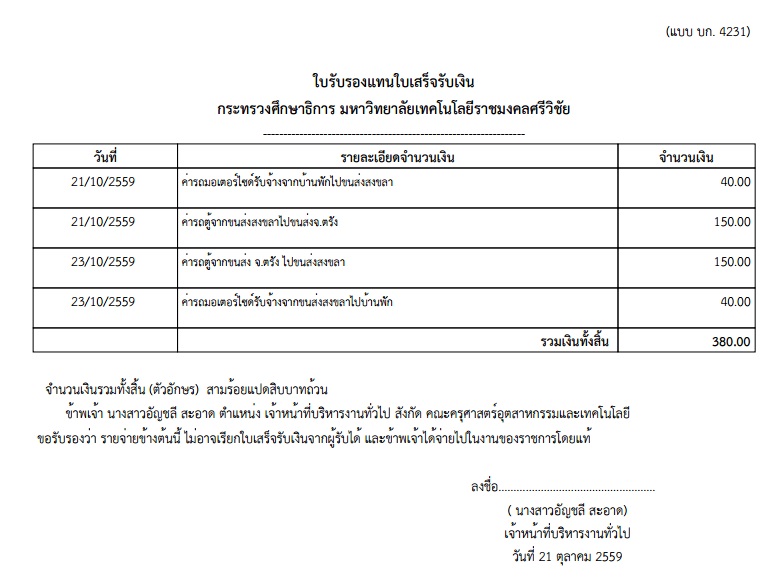 